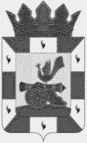 АДМИНИСТРАЦИЯ МУНИЦИПАЛЬНОГО ОБРАЗОВАНИЯ«СМОЛЕНСКИЙ РАЙОН» СМОЛЕНСКОЙ ОБЛАСТИП О С Т А Н О В Л Е Н И Еот ____________ № ________В соответствии с Гражданским кодексом Российской Федерации, Федеральным законом от 29 декабря 2012 года № 273-ФЗ «Об образовании в Российской Федерации» и с учетом ходатайства Муниципального бюджетного общеобразовательного учреждения Катынской средней школы Смоленского района Смоленской областиАДМИНИСТРАЦИЯ МУНИЦИПАЛЬНОГО ОБРАЗОВАНИЯ «СМОЛЕНСКИЙ РАЙОН» СМОЛЕНСКОЙ ОБЛАСТИ ПОСТАНОВЛЯЕТ:Внести в Устав Муниципального бюджетного общеобразовательного учреждения Катынской средней школы Смоленского района Смоленской области (далее – Учреждение), утвержденный постановлением Администрации муниципального образования «Смоленский район» Смоленской области от 02.12.2015 № 1816, изменения согласно приложению.Уполномочить Учреждение (Н.И. Старовойтову) осуществить необходимые юридические действия, связанные с государственной регистрацией изменения, вносимого в Устав Муниципального бюджетного общеобразовательного учреждения Катынской средней школы Смоленского района Смоленской области, в течение пяти дней со дня подписания настоящего постановления.Настоящее постановление вступает в силу с момента его подписания и распространяется на правоотношения, возникшие со 02 декабря 2015 года.Контроль за исполнением настоящего постановления возложить на председателя комитета по образованию Администрации муниципального образования «Смоленский район» Смоленской области (И.В. Лонщакова).Глава муниципального образования «Смоленский район» Смоленской области                                                    О.Ю. ЯзеваИзменения в Устав Муниципального бюджетного общеобразовательного учреждения Катынской средней школы Смоленского района Смоленской области (новая редакция) Приняты « 20 » января 2017 г.протокол общего собрания № 2 Раздел 1. Общие положения.Пункт 1.13. Устава читать следующим образом:Учреждение формирует свою структуру самостоятельно.Учреждение вправе иметь различные структурные подразделения, обеспечивающие осуществление образовательной деятельности с учетом уровня, вида и направленности реализуемых образовательных программ, формы обучения и режима пребывания обучающихся (филиалы, представительства, отделения). Дошкольные группы при школе являются структурным подразделением школыПоложение о структурном подразделении утверждается приказом директора Учреждения.Раздел 2. Предмет, основная цель, задачи и виды деятельности УчрежденияПункт 2.1. Устава читать следующим образом:2.1.1.Основной целью деятельности Учреждения является образовательная деятельность по образовательным программам, которые включают в себя:- формирование общей культуры личности обучающихся на основе усвоения содержания основных общеобразовательных программ, реализуемых Учреждением;- адаптацию обучающихся к жизни в обществе;- создание основы для осознанного выбора и последующего освоения профессиональных образовательных программ;- воспитание гражданственности, трудолюбия, уважения к правам и свободам человека, любви к окружающей природе, Родине, семье;- формирование здорового образа жизни.2.1.2.Учреждение вправе осуществлять образовательную деятельность по дополнительным общеобразовательным программам, реализация которых не является основной целью ее деятельности.2.1.3.Целью деятельности дошкольных групп является дошкольное образование, присмотр и уход за детьми.Пункт 2.2. Устава читать следующим образом:Предметом деятельности Учреждения является:1) образовательная деятельность по реализации образовательных программ:- дошкольного образования;- начального общего образования;- основного общего образования;- среднего общего образования;- адаптированных основных общеобразовательных программ;- организация обучения по индивидуальному учебному плану;- предоставление услуг и выполнение работ, обеспечивающих создание необходимых для организации образовательного процесса, содержания имущества и помещений муниципальной собственности.2) присмотр и уход за детьми в группах продленного дня;3) присмотр и уход за детьми в дошкольных группах;4) организация отдыха обучающихся в каникулярное время. 	Пункт 2.4. Устава читать следующим образом:Основным видом деятельности Учреждения является образовательная деятельность, которая включает в себя:- реализацию образовательных программ дошкольного образования;- реализацию образовательных программ начального общего образования;- реализацию образовательных программ основного общего образования;- реализацию образовательных программ среднего общего образования;- реализацию адаптированных основных общеобразовательных программ;- организацию обучения по индивидуальному учебному плану;- предоставление услуг и выполнение работ, обеспечивающих создание необходимых для организации образовательного процесса, содержания имущества и помещений муниципальной собственности.Пункт 2.5. Устава читать следующим образом:Учреждение вправе осуществлять следующие виды деятельности, не являющиеся основными:- образовательную деятельность по реализации дополнительных общеобразовательных программ; - изучение дисциплин сверх часов и сверх программы по данной дисциплине, предусмотренной учебным планом;- присмотр и уход за детьми в группах продленного дня;- организация профилактических и лечебных мероприятий, групп по коррекции физического развития;- адаптация деятельности групп по адаптации детей к условиям школьной жизни;- организация деятельности кружков, студий, групп, факультативов, направленных на всестороннее развитие гармоничной личности, которое не может быть обеспечено в рамках федеральных государственных образовательных стандартов;- реализация методической, информационной продукции;- организация досуга обучающихся и оздоровительные мероприятия;- организацию отдыха обучающихся в каникулярное время;- вести научно-практическую деятельность по разработке новых учебных программ, курсов, учебно-методических пособий для обучающихся, педагогических работников и родителей (законных представителей);- проводить консультации и семинары для отдельных лиц и заинтересованных организаций по вопросам образования;- организовывать культурно-массовые мероприятия;- издавать и реализовывать методическую и информационную продукцию;- предоставление с согласия собственника нежилых помещений в аренду.Раздел 3. Организация и осуществление образовательной деятельности УчреждениемПункт 3.2. Устава читать следующим образом:Учреждение реализует следующие образовательные программы:-дошкольное образование;- начального общего образования;- основного общего образования;- среднего общего образования;- адаптированные основные общеобразовательные программы;- организация обучения по индивидуальному учебному плану;- предоставление услуг и выполнение работ, обеспечивающих создание необходимых для организации образовательного процесса, содержания имущества и помещений муниципальной собственности.Пункт 3.11. Устава читать следующим образом:Содержание образования в Учреждении определяется образовательными программами, утверждаемыми и реализуемыми Учреждением самостоятельно. Учреждение разрабатывает адаптированные основные общеобразовательные программы, образовательные программы дошкольного, начального общего, основного общего, среднего общего образования в соответствии с федеральными государственными образовательными стандартами и с учетом соответствующих примерных основных образовательных программ; организация обучения по индивидуальному учебному плану;Пункт 3.15. Устава читать следующим образом:Учебный год в Учреждении начинается 1 сентября и заканчивается в соответствии с учебным планом соответствующей образовательной программы. Если начало учебного года приходится на выходной день, то первый учебный день может быть перенесен на первый рабочий день, следующий за 1 сентября.Обучение в Учреждении ведется по четвертям, полугодиям согласно календарному учебному графику.Пункт 3.16. Устава читать следующим образом:Продолжительность учебного года, сроки начала и окончания каникул определяются календарным учебным графиком.Пункт 3.17. Устава читать следующим образом:В процессе освоения соответствующих образовательных программ обучающимся предоставляются каникулы. Продолжительность каникул в течение учебного года не должна быть менее 30 дней, а летом – не менее 8 недель. Для обучающихся первых классов в течение года устанавливаются дополнительные недельные каникулы. Сроки начала и окончания каникул определяются Учреждением самостоятельно.Пункт 3.23. Устава читать следующим образом:Лицам, успешно прошедшим государственную итоговую аттестацию по образовательным программам основного общего и среднего общего образования, выдаются документы об образовании, подтверждающие получение общего образования соответствующего уровня установленные федеральным органом исполнительной власти.Раздел 4. Управление УчреждениемПункт 4.2.1. Устава читать следующим образом:К компетенции Учредителя относится:- утверждение Устава Учреждения, изменений и дополнений к нему;- назначение и освобождение от должности директора Учреждения, в том числе досрочное прекращение его полномочий;- формирование и утверждение муниципального задания для Учреждения;- согласование программы развития Учреждения;- рассмотрение ежегодного отчета Учреждения о поступлении и расходовании материальных и финансовых средств, а также отчета о результатах самообследования Учреждения;- осуществление контроля за обеспечением учебно-воспитательного процесса в Учреждении;- оказание содействия в решении вопросов, связанных с материально-финансовым обеспечением деятельности Учреждения;- контроль за целевым использованием Учреждением собственности, закрепленной за ней учредителями на праве оперативного управления;- принятие решения о реорганизации и ликвидации Учреждения.Пункт 4.3.3. Устава читать следующим образом:Директор Учреждения:- определяет структуру Учреждения и утверждает штатное расписание;- издает приказы, распоряжения, утверждает правила внутреннего распорядка обучающихся Учреждения, правила внутреннего трудового распорядка, положения о структурных подразделениях Учреждения, должностные инструкции, иные локальные нормативные акты Учреждения; - утверждает календарный учебный график, учебный план и  расписание занятий Учреждения;- заключает, изменяет и прекращает трудовые договоры с работниками Учреждения, применяет к ним меры поощрения и налагает на них дисциплинарные взыскания;- представляет интересы Учреждения в отношениях с государственными органами, органами местного самоуправления, общественными и религиозными организациями, юридическими и физическими лицами;- руководит образовательной, хозяйственной и финансовой деятельностью Учреждения в соответствии с настоящим Уставом и законодательством Российской Федерации;- создает необходимые условия для охраны и укрепления здоровья, организации питания обучающихся и работников Учреждения;- заботится о нравственном, культурном и профессиональном уровне работников Учреждения;- возглавляет педагогический совет Учреждения;- обеспечивает исполнение решений Учредителя, общего собрания работников Учреждения, педагогического совета Учреждения;- организует проведение обязательной аттестации педагогических работников и учитывает ее результаты при расстановке кадров;- организует работу по осуществлению непрерывного образования педагогических работников, распространению передового педагогического опыта;- обеспечивает разработку и утверждение программы развития Учреждения;- распоряжается имуществом и средствами Учреждения в пределах своей компетенции и в соответствии с законодательством Российской Федерации;- открывает расчетные счета в финансовых организациях, подписывает финансовые и иные документы, касающиеся уставной деятельности Учреждения;- выдает доверенности, заключает договоры;- утверждает образовательные программы, рабочие программы по дисциплинам и модулям, иную документацию, регламентирующую учебно-воспитательный процесс Учреждения;- обеспечивает создание и ведение официального сайта образовательной организации в сети "Интернет";- осуществляет иную деятельность от имени Учреждения в соответствии с законодательством Российской Федерации и настоящим Уставом.Пункт 4.4. Устава читать следующим образом:Высшим коллегиальным органом управления Учреждением является общее собрание работников Учреждения (далее – общее собрание).В общее собрание входят все работники Учреждения, для которых Учреждение является основным местом работы.Общее собрание созывается не реже одного  раза в год. Решение о созыве общего собрания и дате его проведения принимает директор Учреждения.На заседании общего собрания избирается председатель и секретарь собрания.Общее собрание, как постоянно действующий коллегиальный орган управления Учреждения, имеет бессрочный срок полномочий.Пункт 4.5. Устава читать следующим образом: Педагогический совет является постоянно действующим коллегиальным органом управления, объединяющим всех педагогических работников Учреждения, для совместного планирования, руководства и координации педагогической, воспитательной и методической деятельности в целях осуществления единых принципов и подходов в процессе теоретического обучения, педагогической практики и воспитания обучающихся.Членами педагогического совета являются все педагогические работники Учреждения, включая совместителей. Председателем педагогического совета является директор Учреждения.Пункт 4.5.1. Устава читать следующим образом:Заседания педагогического совета проводятся в соответствии с планом работы Учреждения, но не реже одного раза в квартал.Пункт 4.5.2. Устава читать следующим образом:К компетенции педагогического совета относится:- утверждение образовательных программ Учреждения (в том числе основной образовательной пр9+ограммы, реализующей федеральные государственные образовательные стандарты) основного и дополнительного образования;- обсуждение текущих планов работы Учреждения;- принятие локальных нормативных актов Учреждения по вопросам педагогической, воспитательной и методической деятельности, за исключением отнесенных к компетенции общего собрания;- определение содержания образовательной деятельности Учреждения;- рассмотрение вопросов организации дополнительных образовательных услуг;- организация применения авторских программ и методов обучения и воспитания в пределах реализуемой образовательной программы;- рассмотрение вопросов повышения профессионального уровня педагогических работников Учреждения;- координация работы педагогических работников с родителями (законными представителями) обучающихся;- решение вопросов о приеме, переводе и выпуске обучающихся, освоивших федеральный государственный образовательный стандарт общего образования, соответствующий лицензии, об условном переводе обучающихся;- утверждение списка учебников, используемых в образовательном процессе Учреждения;- принятие решений:- об отчислении обучающихся;- о допуске обучающихся к государственной итоговой аттестации;- о выдаче документа об образовании о соответствующем уровне общего образования обучающимся, успешно прошедшим государственную итоговую аттестацию;- об организации методической работы;- об организации экспериментальной работы и инновационной деятельности;- о награждении обучающихся Учреждения.Пункт 4.5.3. Устава читать следующим образом:Порядок работы педагогического совета определяется положением о педагогическом совете, принимаемом педагогическим советом и утверждаемом директором.Пункт 4.5.4. исключить.Пункт 4.6. Устава читать следующим образом:В целях учета мнения обучающихся, родителей (законных представителей) несовершеннолетних обучающихся по вопросам управления Учреждением и при принятии локальных нормативных актов, затрагивающих их права и законные интересы, по инициативе обучающихся, родителей (законных представителей) несовершеннолетних обучающихся в Учреждении создаются Совет обучающихся и родителей (законных представителей).Порядок организации и работы Совета обучающихся, а также порядок организации и работы Совета родителей (законных представителей) принимаются на педагогическом совете  и утверждаются директором Учреждения.Пункты  4.6.1 , 4.6.2, 4.6.3  -  исключить.Пункт 4.7   Устава читать следующим образом:Управляющий Совет – это коллегиальный орган, реализующий  установленные законодательством принципы самоуправления в управлении и автономности в вопросах, отнесенных законодательством РФ к компетенции учреждения. Управляющий совет является органом самоуправления. Члены Управляющего совета выбираются на конференции делегатов от обучающихся, их родителей (законных представителей) и работников (в количестве 11 человек  (3 человека - от обучающихся, 3 – от родителей (законных представителей), 1 – от представителей администрации поселения, 1 – от социальных партнеров  и 3 – от работников учреждения), директор Учреждения  является членом  Управляющего совета. 	К работе Управляющего совета Учреждения могут привлекаться представители социальных партнеров.	К компетенции Управляющего совета относятся следующие  вопросы: - разработка стратегии развития; - разработка программы развития; - социальная и правовая защита обучающихся и работников; - разработка устава; - разработка регламента и созыв Общего собрания работников; - принятие решения и информирование родителей (законных представителей), обучающихся и работников о мере их участия в ежегодной подготовке к новому учебному году; - создание совместно с администрацией условий для педагогического образования родителей (законных представителей); - формирование внебюджетного фонда, используя различные источники, не запрещенные законодательством Российской Федерации, а также контроль обоснованности расходования средств фонда; - установление единой формы одежды для обучающихся. Пункт 4.8   Устава читать следующим образом:Действует профессиональный союз работников.О внесении изменения в Устав Муниципального бюджетного общеобразовательного учреждения Катынской средней школы Смоленского района Смоленской областиПриложениек постановлению Администрации муниципального образования «Смоленский район» Смоленской области от ___________ № ______